Application for a Small Grant 2016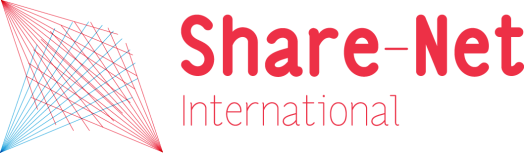 Lead  ApplicantLead  ApplicantLead  ApplicantLead  ApplicantLead  ApplicantNameNameTitleTitleTitlePosition heldPosition heldPosition heldPosition heldPosition heldWork AddressWork AddressTelephone number(s)Email addressTelephone number(s)Email addressTelephone number(s)Email addressPartner Applicants (add as many as necessary)Partner Applicants (add as many as necessary)NameNameTitleTitleTitlePosition heldPosition heldPosition heldPosition heldPosition heldWork AddressWork AddressTelephone number(s)Email addressTelephone number(s)Email addressTelephone number(s)Email address2. The Project2. The Project2. The Project2. The Project2. The ProjectTitle of projectTitle of projectTitle of projectTitle of projectTitle of projectFULL PROJECT PROPOSALState clearly the purpose of the proposal and show how it meets the Small Grants Funding Criteria, as stated in the call, (up to 1,500 words, continue on separate sheets as necessary). Please use the following structure:Executive SummaryWhich of 4 core areas of Dutch policy on SRHR and HIV will be addressed?What is the aim of the proposal and intended outputs?In what way does the proposal build on previous work and/or prepare for future work?What activities will be undertaken and how will these activities lead to achieve the intended aims and outputs? How will the results be disseminated?What is the time line and the plan for monitoring?FULL PROJECT PROPOSALState clearly the purpose of the proposal and show how it meets the Small Grants Funding Criteria, as stated in the call, (up to 1,500 words, continue on separate sheets as necessary). Please use the following structure:Executive SummaryWhich of 4 core areas of Dutch policy on SRHR and HIV will be addressed?What is the aim of the proposal and intended outputs?In what way does the proposal build on previous work and/or prepare for future work?What activities will be undertaken and how will these activities lead to achieve the intended aims and outputs? How will the results be disseminated?What is the time line and the plan for monitoring?FULL PROJECT PROPOSALState clearly the purpose of the proposal and show how it meets the Small Grants Funding Criteria, as stated in the call, (up to 1,500 words, continue on separate sheets as necessary). Please use the following structure:Executive SummaryWhich of 4 core areas of Dutch policy on SRHR and HIV will be addressed?What is the aim of the proposal and intended outputs?In what way does the proposal build on previous work and/or prepare for future work?What activities will be undertaken and how will these activities lead to achieve the intended aims and outputs? How will the results be disseminated?What is the time line and the plan for monitoring?FULL PROJECT PROPOSALState clearly the purpose of the proposal and show how it meets the Small Grants Funding Criteria, as stated in the call, (up to 1,500 words, continue on separate sheets as necessary). Please use the following structure:Executive SummaryWhich of 4 core areas of Dutch policy on SRHR and HIV will be addressed?What is the aim of the proposal and intended outputs?In what way does the proposal build on previous work and/or prepare for future work?What activities will be undertaken and how will these activities lead to achieve the intended aims and outputs? How will the results be disseminated?What is the time line and the plan for monitoring?FULL PROJECT PROPOSALState clearly the purpose of the proposal and show how it meets the Small Grants Funding Criteria, as stated in the call, (up to 1,500 words, continue on separate sheets as necessary). Please use the following structure:Executive SummaryWhich of 4 core areas of Dutch policy on SRHR and HIV will be addressed?What is the aim of the proposal and intended outputs?In what way does the proposal build on previous work and/or prepare for future work?What activities will be undertaken and how will these activities lead to achieve the intended aims and outputs? How will the results be disseminated?What is the time line and the plan for monitoring?Proposed duration (in months)	Proposed starting date:Proposed starting date:Proposed starting date:Proposed starting date:3.  Summary of financial support requested3.  Summary of financial support requested3.  Summary of financial support requested3.  Summary of financial support requested3.  Summary of financial support requestedAssistance		Number of staff					Whole/part-timeAssistance		Number of staff					Whole/part-timeAssistance		Number of staff					Whole/part-time	Equipment, materials 	Equipment, materials 	Equipment, materials 	Travelling and subsistence	Travelling and subsistence	Travelling and subsistence	Other expenses (specify)NB overheads and office accommodation costs are ineligible. 	Other expenses (specify)NB overheads and office accommodation costs are ineligible. 	Other expenses (specify)NB overheads and office accommodation costs are ineligible. Total CostsTotal CostsTotal Costs4.  Financial AdministrationThe financial aspects of this proposal have been reviewed and agreed by the Finance Officer of the Organisation that will be responsible for administering the grant.  The staff salaries quoted are correct and in accordance with the normal practice of this institution.4.  Financial AdministrationThe financial aspects of this proposal have been reviewed and agreed by the Finance Officer of the Organisation that will be responsible for administering the grant.  The staff salaries quoted are correct and in accordance with the normal practice of this institution.4.  Financial AdministrationThe financial aspects of this proposal have been reviewed and agreed by the Finance Officer of the Organisation that will be responsible for administering the grant.  The staff salaries quoted are correct and in accordance with the normal practice of this institution.4.  Financial AdministrationThe financial aspects of this proposal have been reviewed and agreed by the Finance Officer of the Organisation that will be responsible for administering the grant.  The staff salaries quoted are correct and in accordance with the normal practice of this institution.4.  Financial AdministrationThe financial aspects of this proposal have been reviewed and agreed by the Finance Officer of the Organisation that will be responsible for administering the grant.  The staff salaries quoted are correct and in accordance with the normal practice of this institution.Signature ________________________________________Date ____________________________________________			(Finance Officer)Initials, name and address:Signature ________________________________________Date ____________________________________________			(Finance Officer)Initials, name and address:Signature ________________________________________Date ____________________________________________			(Finance Officer)Initials, name and address:Signature ________________________________________Date ____________________________________________			(Finance Officer)Initials, name and address:Tel NoEmail address	Signed by the Applicant                                  Signed by the Applicant                                  Signed by the Applicant                                  Signed by the Applicant                                  Signed by the Applicant                                  Name                                                         Signature                                                      DateName                                                         Signature                                                      DateName                                                         Signature                                                      DateName                                                         Signature                                                      DateName                                                         Signature                                                      Date